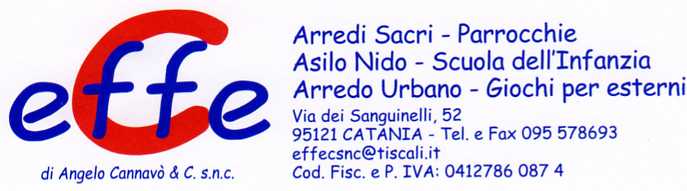 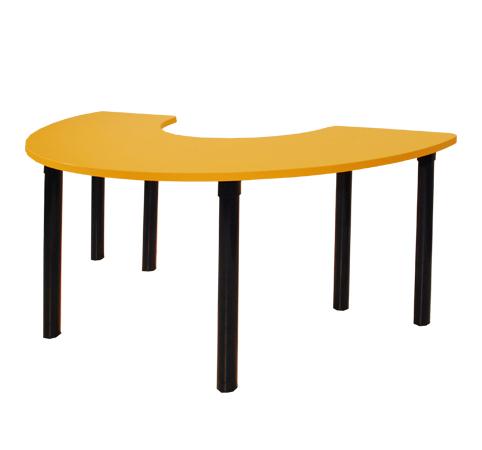 Descrizione:Tavolo semicircolare, con piano in bilaminato idrofugo,spessore 22 mm, in classe E1, privo di formaldeide,con superficie antigraffio di facile pulitura, con spigoloraggio 50mm e bordatura stondata disponibile in varicolori, telaio in acciaio verniciato colore blu.Dimensioni: 140x70 (larghezza piano 40 cm) cm
Tipi di scuola: nido, maternaCodice: TM0101XCategoria: Tavoli speciali